许昌水投林业国储林基地苗木管养服务采购项目（不见面开标）招　标　文　件项目编号：GZCG-T2020001采购单位：许昌水投林业发展有限公司代理机构：河南金宝兴建设有限公司二〇二〇年三月谈判文件目录第一章 采购邀请第二章 项目需求第三章 供应商须知前附表第四章 供应商须知一、概念释义二、谈判文件说明三、响应文件的编制四、响应文件的递交五、开标和评审六、定标和授予合同第五章 政府采购政策功能第六章 资格审查与评审第七章 合同条款及格式第八章 响应文件有关格式第一章 采购邀请河南金宝兴建设有限公司受许昌水投林业发展有限公司的委托，对“许昌水投林业国储林基地苗木管养服务采购项目”（不见面开标）进行竞争性谈判。现邀请符合本谈判文件规定条件的供应商前来投标。一、项目基本情况（一）项目名称：许昌水投林业国储林基地苗木管养服务采购项目（二）项目编号：GZCG-T2020001（三）采购方式：竞争性谈判（四）项目主要内容、数量及简要规格描述或项目基本概况介绍：为打造全市国储林建设样板，公司在许昌市建安区东部建设约4300亩国储林示范基地。该项目紧邻新建107国道，毗邻许昌高铁北站，用地涉及陈曹乡关庄、前李、杜门三个行政村。为进一步优化管理模式，提高经营效益，现对外承包基地核心区约2420亩苗木的管理养护，本次招标共分四个标段，，其中：一标段招标控制价为：276256.8元，二标段招标控制价为：248050.4元，三标段招标控制价为：543388元，四标段招标控制价为：370001.6元。（详见竞争性谈判文件要求）（五）预算金额：一标段招标控制价为：276256.8元，二标段招标控制价为：248050.4元，三标段招标控制价为：543388元，四标段招标控制价为：370001.6元。（六）承包期限 ：20个月。（七）项目地点：许昌市建安区。（八）进口产品：不允许。（九）分包：不允许。二、需要落实的政府采购政策本项目落实节能环保、中小微型企业、监狱企业、残疾人福利性单位扶持等相关政府采购政策。三、供应商资格要求（一）符合《中华人民共和国政府采购法》第二十二条之规定。（二）营业执照经营范围有：园林绿化（景观）工程养护或苗木、花卉种植培育等。（三）未被列入“信用中国”网站(www.creditchina.gov.cn)失信被执行人、重大税收违法案件当事人名单的供应商；“中国政府采购网” (www.ccgp.gov.cn)政府采购严重违法失信行为记录名单的供应商；“中国社会组织公共服务平台”网站（www.chinanpo.gov.cn）严重违法失信名单的社会组织。(四)本次招标不接受联合体投标。四、谈判文件的获取（一）持CA数字认证证书，登录《全国公共资源交易平台（河南省.许昌市）》“系统用户注册”入口http://221.14.6.70:8088/ggzy/eps/public/RegistAllJcxx.html）进行免费注册登记（详见“常见问题解答-诚信库网上注册相关资料下载”）；（二）在投标截止时间前均可登录《全国公共资源交易平台（河南省.许昌市）》“供应商/供应商登录”入口（http://221.14.6.70:8088/ggzy/）自行免费下载谈判文件（详见“常见问题解答-交易系统操作手册”）。五、投标截止时间、开标时间及地点（一）投标截止及开标时间：2020年3月 27 日 09 时 30 分（北京时间），逾期提交或不符合规定的响应文件不予接受。（二）开标地点：许昌市公共资源交易中心三楼开标三室。（本项目采用远程不见面开标，供应商无须到现场）。（三） 本项目为全流程电子化交易项目，供应商须提交电子响应文件。1、加密电子响应文件（.file格式）须在投标截止时间（开标时间）前通过《全国公共资源交易平台(河南省▪许昌市)》公共资源交易系统成功上传。2、开标时间前，供应商使用CA数字证书登录全国公共资源交易平台（河南省.许昌市）——进入公共资源交易系统（http://ggzy.xuchang.gov.cn:8088/ggzy/）——点击“项目信息——项目名称”——在系统操作导航栏点击“开标——不见面开标大厅”，按照开标时间准时参加线上开标，进行远程解密、在线询问、电子签章等。六、本次竞争性谈判公告同时在《中国政府采购网》、《河南省政府采购网》、《许昌市政府采购网》、《全国公共资源交易平台（河南省·许昌市）》、《中国·许昌 许昌市政府网》发布。七、公告期限本竞争性谈判公告自发布之日起公告期限为3个工作日。八、联系方式采购人：许昌水投林业发展有限公司地  址： 许昌市水利大厦909室联系人：韩志杰      联系电话：15537428116代理机构：河南金宝兴建设有限公司地 址：郑州市德厚街6号煤建大厦联系人：夏先生     联系电话：13343783635            许昌水投林业发展有限公司二〇二〇年三月二十日温馨提示：本项目为全流程电子化交易项目，请认真阅读谈判文件，并注意以下事项。1.供应商应按谈判文件规定编制、提交、解密电子响应文件。2.电子文件下载、制作、提交期间和远程不见面开标（电子响应文件的解密）环节，供应商须使用同一个CA数字证书（证书须在有效期内并可正常使用）。3.电子响应文件的制作3.1 供应商登录《全国公共资源交易平台(河南省▪许昌市)》公共资源交易系统（http://221.14.6.70:8088/ggzy/）下载“许昌响应文件制作系统SEARUN 最新版本”，按谈判文件要求制作电子响应文件。电子响应文件的制作，参考《全国公共资源交易平台(河南省▪许昌市)》公共资源交易系统——组件下载——交易系统操作手册（供应商、供应商）。3.2 供应商须将谈判文件要求的资质、业绩、荣誉及相关人员证明材料等资料原件扫描件（或图片）制作到所提交的电子响应文件中。3.3供应商对同一项目多个标段进行投标的，应分别下载所投标段的谈判文件，按标段制作电子响应文件，并按谈判文件要求在相应位置加盖供应商电子印章和法人电子印章。一个标段对应生成一个文件夹（xxxx项目xx标段）,其中后缀名为“.file”的文件用于电子投标使用。4.加密电子响应文件的提交4.1加密电子响应文件应按规定在投标截止时间（开标时间）之前成功提交至《全国公共资源交易平台(河南省▪许昌市)》公共资源交易系统（http://221.14.6.70:8088/ggzy/）。供应商应充分考虑并预留技术处理和上传数据所需时间。4.2 供应商对同一项目多个标段进行投标的，加密电子响应文件应按标段分别提交。4.3 加密电子响应文件成功提交后，《全国公共资源交易平台(河南省.许昌市)》公共资源交易系统（http://221.14.6.70:8088/ggzy/）生成“响应文件提交回执单”。5.远程不见面开标（电子响应文件的解密）5.1 供应商应熟悉《许昌市不见面操作手册》，并提前设置不见面开标浏览器（设置流程详见《许昌市不见面操作手册》）。5.2 《许昌市不见面操作手册》下载路径：全国公共资源交易平台（河南省·许昌市）—“资料下载”栏目。5.3开标时间前供应商应登录本项目不见面开标大厅，按照谈判文件确定的开标时间准时参加网上开标。5.4供应商对开标过程和开标记录如有疑义，可在本项目不见面开标大厅“文字互动”对话框或“新增质疑”处在线提出询问。5.5根据采购代理机构在“文字互动”对话框的通知，供应商选择功能栏“解密环节”按钮进行电子响应文件解密（供应商解密应自采购代理机构点击“开标”按钮后60分钟内完成）。供应商未解密或因供应商原因解密失败的，其投标将被拒绝。5.6项目远程不见面开标活动结束时，供应商应在《开标记录表》上进行电子签章。供应商未签章的，视同认可开标结果。6.评审依据6.1全流程电子化交易（不见面开标）项目，谈判小组以成功上传、解密的电子响应文件为依据评审。6.2 评审期间，供应商应保持通讯手机畅通。谈判小组如要求供应商作出澄清、说明或者补正等，供应商应在谈判小组要求的评审期间合理的时间内通过电子邮件形式提供。供应商通过电子邮件提供的书面说明或相关证明材料应加盖公章，或者由法定代表人或其授权的代表签字。6.3本次谈判有多轮报价，各供应商应提前准备好报价，为多轮报价做好准备，在谈判小组发起报价通知后，在规定时间内提交有效报价。项目需求一、本项目需实现的功能或者目标为了转变国储林基地经营管理方式，提高生产效率，降低管理成本和风险，将土地发挥最大效益，同时达到养树养地又造景的目的。各标段苗木分布情况明细表及分布图一标段至四标段地块分布图（1#-4#对应一标段至四标段）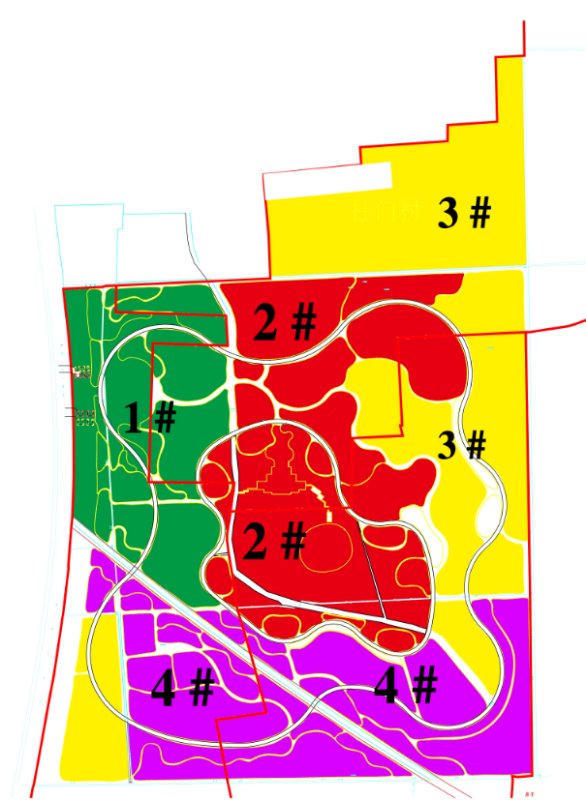 三、承包条件、期限等要求一标段至四标段承包条件和承包期限承包期限：20个月承包条件1、苗木管养基本要求（1）苗木成保率：承包服务合同签订及办理交接手续之前，双方共同清点核查基地现有苗木生长情况及数量，年度考核期末苗木成保率不得低于99%，生长良好，否则按实际情况扣除管养承包费或履约保证金（不可抗拒因素除外）。（2）浇水：保证满足树木生长需要，全年管养浇水不低于4遍（春季1遍、夏季至少2遍、越冬水1遍），根据旱情适当增加浇水次数。（3）病虫害防治：苗木病虫害要预防为主，加强监测，防治结合，及时有效。彩叶苗木须越冬涂白防虫，美国白蛾检疫性害虫有虫株率控制在0.2%以下，天牛等蛀干类害虫有虫株率控制在2%以下，对其它病虫害及时加强防治、不成灾。（4）除草：保持林间形象良好，及时中耕除草，无杂草丛生，盖度不超过20%。提倡机械除草，慎用化学除草剂。（5）修剪：按照采购人要求的树形及时修剪苗木。（6）施肥：根据苗木生长需要适时科学施肥。（7）防火：做好林木火灾预防和处置工作，发现火情要第一时间现场处置或报警，同时及时告知采购人。造成损失由承包方承担。（8）防盗防破坏：做好林木毁坏和盗窃处置工作，发现毁林和盗窃时要及时制止并报警，同时及时告知采购人。2、安全管理：管养安全由承包方负责。3、不得改变土地现状，不得私搭乱建，违法违规开展任何经营活动。4、承包地块不得转包第三方。5、承包方不得拖欠雇用人员工资，一经发现采购人有权代为支付，事后从承包费中双倍扣除。6、交纳履约保证金：承包方在承包合同签订之前，须缴纳承包费总额的10%作为履约保证金。7、服从监督管理：在合同履行过程中，采购人委派人员认真履行现场监管指导职责并建立考核台账，对发现的问题及时以口头提醒或书面的方式告知承包方，承包方必须对提出的问题在三天内及时作出回应和整改，否则采购人有权作出相应经济处罚。对问题重大且拒不整改的，采购人有权提前解除承包合同；因此给采购人造成损失的，承包方须照价赔偿。8、林下种植养殖：承包方可在采购人许可的情况下，利用林间土地合法合规开展林下种植、养殖经营活动，如：种植花生、红薯、大豆、蔬菜、中草药、花卉或培育树苗，不得种植小麦、玉米、高粱等高杆作物；养殖鸡鸭鹅等家禽，不得养猪牛羊等家畜。9、水电设施：采购人提供完善的水电设施，承担为基地现状苗木的浇水养护所用电费；承包方自主开展的其他林下经营活动用电要据实付费。10、二标段承包方必须按照采购人要求在承包地块内合法合规开展花卉或造型苗木的生产培育，营造良好的景观效果，提升国储林及园区对外形象。11、办公条件：采购人可免费提供集装箱板房。四、验收标准1、由采购人成立验收小组，按照采购合同的约定对中标人履约情况进行验收，验收时，按照采购合同的约定对每一项技术、服务、安全标准的履约情况进行确认。2、按照谈判文件要求、响应文件响应和承诺验收；五、谈判报价超出最高限价的投标无效；六、资金支付1、支付方式：银行转帐2、支付时间及条件：按月考核，按季付费。按照采购人现场监管人员月度考核结果，每季支付不超过年度总承包管养服务费的20%，年终考核达标后一次性支付年度剩余承包管养服务费。采购人付款前承包方须提供正规发票。第三章 供应商须知前附表谈判文件中凡标有★条款均为实质性要求条款，响应文件须完全响应，未实质响应的，按照无效投标处理。第四章 供应商须知一、概念释义适用范围本谈判文件仅适用于本次“采购邀请”中所述采购项目。本谈判文件解释权属于“采购邀请”所述的采购人。定义“采购项目”：“供应商须知前附表”中所述的采购项目。“采购人”：“供应商须知前附表”中所述的组织本次招标的代理机构和采购人。“采购人”：系指“供应商须知前附表”所述的组织本次招标的采购人。采购人名称、     地址、电话、联系人见“供应商须知前附表”。“代理机构”：接受采购人委托，代理采购项目的采购代理机构。代理机构名称、地址、 电话、联系人见“供应商须知前附表”。采购代理机构及其分支机构不得在所代理的采购项目中投标或者代理投标，不得为所代理的采购项目的供应商参加本项目提供投标咨询。“潜在供应商”指符合《中华人民共和国政府采购法》及相关法律法规和本谈判文件的各项规定，且按照本项目竞争性谈判公告及谈判文件规定的方式获取谈判文件的法人、其他组 织或者自然人。“供应商”：是指符合《中华人民共和国政府采购法》及相关法律法规和本谈判文件的各项规定，响应招标、参加投标竞争，从采购人处按规定获取谈判文件，并按照谈判文件要求向采购人提交响应文件的法人、其他组织或者自然人。“进口产品”：是指通过中国海关报关验放进入中国境内且产自关境外的产品，包括已经进入中国境内的进口产品。详见《关于政府采购进口产品管理有关问题的通知》(财库[2007]119号)、《关于政府采购进口产品管理有关问题的通知》（财办库［2008］248 号）。2.7.1  谈判文件列明不允许或未列明允许进口产品参加投标的，均视为拒绝进口产品参加投标。2.7.2  如谈判文件中已说明，经财政部门审核同意，允许部分或全部产品采购进口产品，供应商既可提供本国产品，也可以提供进口产品。谈判文件中凡标有“★”的条款均系实质性要求条款。合格的供应商在中华人民共和国境内注册，具有本项目生产、制造、供应或实施能力，符合、承认并承诺履行本谈判文件各项规定的法人、其他组织或者自然人。符合本项目“采购邀请”和“供应商须知前附表”中规定的合格供应商所必须具备的条件。按照财政部《关于在政府采购活动中查询及使用信用记录有关问题的通知》（财库〔2016〕125号）要求，政府采购活动中查询及使用供应商信用记录的具体要求为：供应商未被列入失信被执行人、重大税收违法案件当事人名单、政府采购严重违法失信行为记录名单。并查询严重违法失信社会组织名单（联合体形式投标的，联合体成员存在不良信用记录，视同联合体存在不良信用记录）。3.3.1  查询渠道：“信用中国”网站（www.creditchina.gov.cn）、“中国政府采购网”（www.ccgp.gov.cn）、“中国社会组织公共服务平台”网站（www.chinanpo.gov.cn）；3.3.2  截止时间：同投标截止时间；3.3.3  信用信息查询记录和证据留存具体方式：经采购人确认的查询结果网页截图作为查询记录和证据，与其他采购文件一并保存；3.3.4  信用信息的使用原则：经采购人认定的被列入失信被执行人、重大税收违法案件当事人名单、政府采购严重违法失信行为记录名单、严重违法失信社会组织名单的供应商，将拒绝其参与本次政府采购活动。3.3.5  供应商无须提供信用记录查询结果网页截屏。供应商不良信用记录以采购人查询结果为准，采购人查询之后，网站信息发生的任何变更不再作为评审依据，供应商自行提供的与网站信息不一致的其他证明材料亦不作为评审依据。3.4  单位负责人为同一人或者存在直接控股、管理关系的不同供应商，不得同时参加本项目投标。违反规定的，相关投标均无效。3.5  为采购项目提供整体设计、规范编制或者项目管理、监理、检测等服务的供应商，不得再参加该采购项目的其他采购活动。3.6  “采购邀请”和“供应商须知前附表”规定接受联合体投标的，除应符合本章第3.1项和3.2项要求外，还应遵守以下规定：3.6.1  在响应文件中向采购人提交联合体协议书，明确联合体各方承担的工作和义务；3.6.2  联合体中有同类资质的供应商按联合体分工承担相同工作的，应当按照资质等级较低的供应商确定资质等级；3.6.3  采购人根据采购项目的特殊要求规定供应商特定条件的，联合体各方中至少应当有一方符合采购规定的特定条件。3.6.4  联合体各方不得再单独参加或者与其他供应商另外组成联合体参加同一合同项下的政府采购活动。3.6.5  联合体各方应当共同与采购人签订采购合同，就采购合同约定的事项对采购人承担连带责任。3.7  法律、行政法规规定的其他条件。合格的货物和服务供应商提供的货物应当符合谈判文件的要求，并且其质量完全符合国家标准、行业标准或地方标准，均有标准的以高（严格）者为准。没有国家标准、行业标准和企业标准的，按照通常标准或者符合采购目的的特定标准确定。供应商所提供的服务应当没有侵犯任何第三方的知识产权、技术秘密等合法权利。根据《财政部、发展改革委、生态环境部、市场监管总局关于调整优化节能产品、环境标志产品政府采购执行机制的通知》（财库〔2019〕9号）要求，采购属于政府强制采购产品类别的，该产品必须具有国家确定的认证机构出具的、处于有效期之内的节能产品或环境标志产品认证证书，否则其投标将被拒绝。根据《强制性产品认证管理规定》（质检总局第117号令）要求，如供应商所投产品被列入《中华人民共和国实施强制性产品认证的产品目录》，则该产品应具备国家认监委指定强制性产品认证机构颁发的《中国国家强制性产品认证证书》（CCC 认证）。供应商不能提供超出此目录范畴外的替代品。根据财政部、工业和信息化部、国家质检总局、国家认监委联合发布《关于信息安全产品实施政府采购的通知》（财库[2010]48号）要求，供应商所投产品如被列入《信息安全产品强制性认证目录》，则该产品应具备中国信息安全认证中心颁发的《中国国家信息安全产品认证证书》。供应商不能提供超出此目录范畴外的替代品。投标费用不论投标的结果如何，供应商均应自行承担所有与投标有关的全部费用，采购人在任何情况下均无义务和责任承担这些费用。信息发布本采购项目需要公开的有关信息，包括竞争性谈判公告、谈判文件澄清或修改公告、中标公告以及延长投标截止时间等与招标活动有关的通知，采购人均将通过在《中国政府采购网》、《河南省政府采购网》、《许昌市政府采购网》和《全国公共资源交易平台（河南省·许昌市）》、《中国·许昌 许昌市政府网》公开发布。供应商在参与本采购项目招投标活动期间，请及时关注以上媒体上的相关信息，供应商因没有及时关注而未能如期获取相关信息，及因此所产生的一切后果和责任，由供应商自行承担，采购人在任何情况下均不对此承担任何责任。采购代理机构代理费用收取标准和方式不收取其他本“供应商须知”的条款如与“采购邀请”、“项目需求”、“供应商须知前附表”和“资格审查与评审”就同一内容的表述不一致的，以“采购邀请”、“ 项目需求”、 “供应商须知前附表”和“资格审查与评审”中规定的内容为准。二、谈判文件说明谈判文件构成谈判文件由以下部分组成：（1）采购邀请（竞争性谈判公告）（2）项目需求（3）供应商须知前附表（4）供应商须知（5）政府采购政策功能（6）资格审查与评审（7）合同条款及格式（8）响应文件有关格式（9）本项目谈判文件的澄清、答复、修改、补充内容（如有的话）供应商应认真阅读、并充分理解谈判文件的全部内容（包括所有的补充、修改内容、重要事项、格式、条款和技术规范、参数及要求等），按谈判文件要求和规定编制响应文件，并保证所提供的全部资料的真实性，否则有可能导致投标被拒绝，其风险由供应商自行承担。供应商应认真了解本次招标的具体工作要求、工作范围以及职责，了解一切可能影响投标报价的资料。一经中标，不得以不完全了解项目要求、项目情况等为借口而提出额外补偿等要求，否则，由此引起的一切后果由中标人负责。现场考察、开标前答疑会采购人根据采购项目的具体情况，可以在谈判文件公告期满后，组织已获取谈判文件的潜在供应商现场考察或者召开开标前答疑会。采购人组织现场考察或者召开开标前答疑会的，所有供应商应按“供应商须知前附表”规定的时间、地点前往参加现场考察或者开标前答疑会。供应商如不参加，其风险由供应商自行承担，采购人不承担任何责任。采购人组织现场考察或者召开答疑会的，应当在谈判文件中载明，或者在谈判文件公告期满后在财政部门指定的政府采购信息发布媒体和《全国公共资源交易平台（河南省·许昌市）》发布更正公告。采购人在考察现场和开标前答疑会口头介绍的情况，除采购人事后形成书面记录、并以澄清或修改公告的形式发布、构成谈判文件的组成部分以外，其他内容仅供供应商在编制响应文件时参考，采购人不对供应商据此作出的判断和决策负责。现场考察及参加开标前答疑会所发生的费用及一切责任由供应商自行承担。谈判文件的澄清或修改在投标截止期前，无论出于何种原因，采购人可主动地或在解答潜在供应商提出的澄清问题时对谈判文件进行修改。采购人可以对已发出的谈判文件进行必要的澄清或者修改。澄清或者修改的内容可能影响响应文件编制的，采购人将在投标截止时间15日前，在财政部门指定的政府采购信息发布媒体和《全国公共资源交易平台（河南省·许昌市）》发布更正公告。澄清或修改公告的内容为谈判文件的组成部分，并对供应商具有约束力。当谈判文件与澄清或修改公告就同一内容的表述不一致时，以最后发出的文件内容为准。如果澄清或者修改发出的时间距规定的投标截止时间不足15日，采购人将顺延提交响应文件的截止时间。三、响应文件的编制投标的语言及计量单位供应商提交的响应文件以及供应商与采购人就有关投标事宜的所有来往书面文件均应使用中文。除签名、盖章、专用名称等特殊情形外，以中文以外的文字表述的响应文件视同未提供。投标计量单位，谈判文件已有明确规定的，使用谈判文件规定的计量单位；谈判文件没有规定的，一律采用中华人民共和国法定计量单位。投标报价本次招标项目的投标均以人民币为计算单位。采购人不得向供应商索要或者接受其给予的赠品、回扣或者与采购无关的其他商品、服务。供应商应对项目要求的全部内容进行报价，少报漏报将导致其投标为非实质性响应予以拒绝。供应商应当按照国家相关规定，结合自身服务水平和承受能力进行报价。投标报价应是履行合同的最终价格，除“项目需求”中另有说明外，投标报价应当是供应商为提供本项目所要求的全部服务所发生的一切成本、税费和利润，包括人工（含工资、社会统筹保险金、加班工资、工作餐、相关福利、关于人员聘用的费用等）、设备、国家规定检测、外发包、材料（含辅材）、管理、税费及利润等。本项目所涉及的运输、施工、安装、集成、调试、验收、备品和工具等费用均包含在投标报价中。本次招标不接受可选择或可调整的投标方案和报价，任何有选择的或可调整的投标方案和报价将被视为非实质性响应投标而作无效投标处理。报价不得高于本项目最高限价，且不低于成本价。本次招标实行“最高限价（项目控制金额上限）”,供应商的投标报价高于最高限价（项目控制金额上限）的，该供应商的响应文件将被视为非实质性响应予以拒绝。最低报价不能作为中标的保证。根据相关文件规定，报价明显低于成本价，可能影响服务质量的，评标小组有权直接否决其投标。投标有效期投标有效期从提交响应文件的截止之日起算。本项目投标有效期详见供应商须知前附表。响应文件中承诺的投标有效期应当不少于“供应商须知前附表”载明的投标有效期。投标有效期比谈判文件规定短的属于非实质性响应，将被认定为无效投标。投标有效期内供应商撤销响应文件的，供应商将承担违背投标承诺函的责任追究。特殊情况下，在原投标有效期截止之前，采购人可要求供应商延长投标有效期。这种要求与答复均应以书面形式提交。供应商可拒绝采购人的这种要求，但其投标在原投标有效期期满后将不再有效。同意延长投标有效期的供应商将不会被要求和允许修正其投标，而只会被要求相应地延长其投标承诺函的有效期。在这种情况下，有关供应商违背投标承诺的责任追究措施将在延长了的有效期内继续有效。同意延期的供应商在原投标有效期内应享之权利及应负之责任也相应延续。中标人的响应文件作为项目合同的附件，其有效期至中标人全部合同义务履行完毕为止。响应文件构成响应文件的构成应符合法律法规及谈判文件的要求。供应商应当按照谈判文件的要求编制响应文件。响应文件应当对谈判文件提出的要求和条件作出明确响应。响应文件由资格证明材料、符合性证明材料、其它材料等组成。供应商根据谈判文件的规定和采购项目的实际情况，拟在中标后将中标项目的非主体、非关键性工作分包的，应当在响应文件中载明分包承担主体，分包承担主体应当具备相应资质条件且不得再次分包。供应商登录许昌公共资源交易系统下载“许昌响应文件制作系统SEARUN 最新版本”，按谈判文件要求根据所投标段制作电子响应文件。 一个标段对应生成一个文件夹（xxxx项目xx标段）,后缀名为“.file”的文件用于电子投标使用。电子响应文件制作技术咨询：0374-2961598。响应文件格式响应文件应参照谈判文件第八部分（响应文件有关格式）的内容要求、编排顺序和格式要求，供应商应按照以上要求以A4幅将响应文件编上唯一的连贯页码，并在响应文件封面上注明：所投项目名称、项目编号、供应商名称、日期等字样。供应商应按谈判文件提供的格式编写响应文件。谈判文件未提供标准格式的供应商可自行拟定。投标保证金本项目不收取投标保证金。供应商应提供投标承诺函。响应文件的数量和签署盖章供应商应提交响应文件份数见“供应商须知前附表”。在谈判文件中已明示需盖章及签名之处，电子响应文件应按谈判文件要求加盖供应商电子印章和法人电子印章或授权代表电子印章。四、响应文件的提交投标截止时间供应商必须在“采购邀请”和“供应商须知前附表”中规定的投标截止时间前，将加密电子响应文件（.file格式）通过《全国公共资源交易平台(河南省▪许昌市)》公共资源交易系统成功上传。采购人可以按本须知第10条规定，通过修改谈判文件自行决定酌情延长投标截止期。在此情况下，采购人和供应商受投标截止期制约的所有权利和义务均应延长至新的截止日期和时间。供应商按采购人修改通知规定的时间提交响应文件。迟交的响应文件投标截止时间之后上传的响应文件，采购人将拒绝接收。响应文件的修改和撤回供应商在投标截止时间前，对响应文件进行补充、修改或者撤回的，须书面通知采购人。供应商应当在投标截止时间前完成电子响应文件的提交，可以补充、修改或撤回。投标截止时间前未完成电子响应文件提交的，视为撤回响应文件。供应商补充、修改的内容并作为响应文件的组成部分。补充或修改应当按谈判文件要求签署、盖章、提交，并应注明“修改”或“补充”字样。供应商在提交响应文件后，可以撤回其投标，但供应商必须在规定的投标截止时间前以书面形式告知采购人。供应商不得在投标有效期内撤销响应文件，否则供应商将承担违背投标承诺函的责任追究。除供应商须知前附表另有规定外，供应商所提交的电子响应文件不予退还。五、谈判和评审23.响应文件密封情况检查及解密23.1谈判响应截止时间，由供应商或者其推选的代表检查纸质谈判文件和备份文件（使用电子介质存储）的密封情况；经确认无误后进行电子谈判文件的解密。解密后宣布供应商名称、修改和撤回响应的通知（如有的话）和谈判文件规定的需要宣布的其他内容。（1）电子谈判文件的解密全流程电子化交易项目电子谈判文件采用双重加密。解密需分标段进行两次解密。a. 供应商解密：供应商使用本单位CA数字证书远程或现场进行解密。需递交响应文件现场使用一体机进行解密的，请在采购代理机构引导下进行。b. 采购代理机构解密：采购代理机构按电子响应文件到达交易系统的先后顺序，使用本单位CA数字证书进行再次解密。（2） 电子响应文件解密异常情况处理a. 因电子交易系统异常无法解密电子响应文件的，使用纸质响应文件以人工方式进行。b. 因供应商原因电子响应文件解密失败的，由交易系统技术人员协助供应商将备份文件（电子介质存储）导入系统。若备份文件（电子介质存储）无法导入系统或导入系统仍无法解密的，其响应将被拒绝。23.2供应商不足3家的，本项目谈判活动终止。24.谈判小组组成24.1采购人将依法组建谈判小组，谈判小组由采购人代表和评审专家共3人以上单数组成，其中评审专家人数不得少于竞争性谈判小组成员总数的三分之二。评审专家依法从政府采购评审专家库中随机抽取。24.1.1采购人将依法组建谈判小组，谈判小组由评审专家组成，成员人数应当为3人以上单数组成。评审专家依法从政府采购评审专家库中随机抽取。24.1.2 达到公开招标数额标准的货物或者服务采购项目，或者达到招标规模标准的政府采购工程，竞争性谈判小组应当由5人以上单数组成。24.2采购人不得以评审专家身份参加本部门或本单位采购项目的评审。24.3谈判小组成员与供应商存在下列利害关系之一的,应当回避:24.3.1 参加采购活动前三年内,与供应商存在劳动关系,或者担任过供应商的董事、监事,或者是供应商的控股股东或实际控制人；24.3.2与供应商的法定代表人或者负责人有夫妻、直系血亲、三代以内旁系血亲或者近姻亲关系；与供应商有其他可能影响政府采购活动公平、公正进行的关系。24.4评审专家发现本人与参加采购活动的供应商有利害关系的,应当主动提出回避。采购人或者采购代理机构发现评审专家与参加采购活动的供应商有利害关系的,应当要求其回避。24.5采购人不得担任谈判小组组长。24.6谈判小组成员名单在成交结果公告前应当保密。25.资格审查和符合性审查25.1资格审查：谈判小组依据有关法律法规和谈判文件的规定对供应商的资格进行审查。本项目具体资格审查详见（第六章 资格审查与评审）。25.2符合性审查：依据谈判文件的规定，从响应文件的有效性、完整性和对谈判文件的响应程度进行审查，以确定是否对谈判文件的全部实质性要求作出响应。26.响应文件的澄清26.1谈判小组在对响应文件的有效性、完整性和响应程度进行审查时，可以要求供应商对响应文件中含义不明确、同类问题表述不一致或者有明显文字和计算错误的内容等作出必要的澄清、说明或者更正。供应商的澄清、说明或者更正不得超出响应文件的范围或者改变响应文件的实质性内容26.2投标人的澄清、说明或者更正应当采用书面形式，供应商的澄清、说明或者更正应当由法定代表人或其授权代表签字或者加盖公章。由授权代表签字的，应当附法定代表人授权书。供应商为自然人的，应当由本人签字并附身份证明。投标人的澄清、说明或者补正不得超出投标文件的范围或者改变投标文件的实质性内容。26.3供应商的澄清文件是其响应文件的组成部分。27.响应文件报价出现前后不一致的修正27.1大写金额和小写金额不一致的，以大写金额为准；27.2单价金额小数点或者百分比有明显错位的，以开标一览表的总价为准，并修改单价；27.3总价金额与按单价汇总金额不一致的，以单价金额计算结果为准。同时出现两种以上不一致的，按照前款规定的顺序修正。修正后的报价按照“供应商须知”26.2规定经供应商确认后产生约束力，供应商不确认的，为无效报价。28.响应无效情形28.1响应文件属下列情况之一的，按照无效响应处理：28.1.1未按照谈判文件的规定提交投标承诺函的；28.1.2 响应文件未按招标文件要求签署、盖章的；28.1.3 不具备谈判文件中规定的资格要求的；28.1.4报价超过谈判文件中规定的预算金额的；28.1.5响应文件含有采购人不能接受的附加条件的。28.2有下列情形之一的，视为供应商串通谈判，其响应无效：28.2.1 不同供应商的响应文件由同一单位或者个人编制；28.2.2 不同供应商委托同一单位或者个人办理响应事宜；28.2.3不同供应商的响应文件载明的项目管理成员或者联系人员为同一人；28.2.4 不同供应商的响应文件异常一致或者投标报价呈规律性差异；28.2.5不同供应商的响应文件相互混装；28.3谈判小组认为供应商的报价明显低于其他通过符合性审查供应商的报价，有可能影响产品质量或者不能诚信履约的，应当要求其在谈判现场合理的时间内提供书面说明，必要时提交相关证明材料；供应商不能证明其报价合理性的，谈判小组应当将其作为无效响应处理。28.4按照《关于推进全流程电子化交易和在线监管工作有关问题的通知》规定，不同供应商电子响应文件记录的网卡MAC地址、CPU序号、硬盘序列号等均相同时，视为‘不同供应商的响应文件由同一单位或者个人编制’或‘不同供应商委托同一单位或者个人办理响应事宜’，其谈判响应无效。28.5法律、法规和响应文件规定的其他无效情形。29.响应文件评审与谈判谈判小组应当对响应文件进行评审，并根据谈判文件规定的程序、评定成交的标准等事项与实质性响应谈判文件要求的供应商进行谈判。未实质性响应谈判文件的响应文件按无效处理，谈判小组应当告知有关供应商。谈判小组所有成员应当集中与单一供应商分别进行谈判，并给予所有参加谈判的供应商平等的谈判机会。在谈判中，谈判的任何一方不得透露与谈判有关的其他供应商的技术资料、价格和其他信息。在谈判过程中，谈判小组可以根据谈判文件和谈判情况实质性变动采购需求中的技术、服务要求以及合同草案条款，但不得变动谈判文件中的其他内容。实质性变动的内容，须经采购人代表确认。对谈判文件作出的实质性变动是谈判文件的有效组成部分，谈判小组应当及时以书面形式同时通知所有参加谈判的供应商。供应商应当按照谈判文件的变动情况和谈判小组的要求重新提交响应文件，并由其法定代表人或授权代表签字或者加盖公章。由授权代表签字的，应当附法定代表人授权书。供应商为自然人的，应当由本人签字并附身份证明。谈判文件能够详细列明采购标的的技术、服务要求的，谈判结束后，谈判小组应当要求所有继续参加谈判的供应商在规定时间内提交最后报价，提交最后报价的供应商不得少于3家。谈判文件不能详细列明采购标的的技术、服务要求，需经谈判由供应商提供最终设计方案或解决方案的，谈判结束后，谈判小组应当按照少数服从多数的原则投票推荐3家以上供应商的设计方案或者解决方案，并要求其在规定时间内提交最后报价。最后报价是供应商响应文件的有效组成部分。已提交响应文件的供应商，在提交最后报价之前，可以根据谈判情况退出谈判。按照《关于推进全流程电子化交易和在线监管工作有关问题的通知》（许公管办[2019]3号）规定，评审专家应严格按照要求查看“硬件特征码” 相关信息并进行评审。评审方法与提出成交候选人谈判小组应当从质量和服务均能满足采购文件实质性响应要求的供应商中，按照最后报价由低到高的顺序提出3名以上成交候选人，并编写评审报告。确定成交供应商和授予合同31.确定成交供应商31.1采购人应当在收到评审报告后5个工作日内，从评审报告提出的成交候选人中，根据质量和服务均能满足采购文件实质性响应要求且最后报价最低的原则确定成交供应商。采购人逾期未确定成交供应商且不提出异议的，视为确定评审报告提出的最后报价最低的供应商为成交供应商。在谈判采购中，出现下列情形之一的，采购人应当终止竞争性谈判采购活动，发布项目终止公告并说明原因，重新开展采购活动：因情况变化，不再符合规定的竞争性谈判采购方式适用情形的；出现影响采购公正的违法、违规行为的；在采购过程中符合竞争要求的供应商或者报价未超过采购预算的供应商不足3家的，但《政府采购非招标采购方式管理办法》第二十七条第二款规定的情形除外。成交公告、发出成交通知书33.1采购人确认成交供应商后，采购人在公告成交结果的同时，向成交供应商发出成交通知书。成交通知书发出后，采购人不得违法改变成交结果，成交供应商无正当理由不得放弃成交。质疑提出与答复34.1供应商认为谈判文件、采购过程和成交结果使自己的权益受到损害的，可以按照《政府采购质疑和投诉办法》（财政部令第94号）提出质疑。提出质疑的供应商应当是参与本项目采购活动的供应商。34.1.1对谈判文件提出质疑的，供应商应已依法获取谈判文件，且应当在谈判响应截止时间前通过《全国公共资源交易平台（河南省·许昌市）》一次性提出，提出后电话联系本项目谈判公告中集采机构联系人查看，并同时将符合《政府采购质疑和投诉办法》第十二条规定的纸质质疑函和必要的证明材料一式两份送采购单位，如未提出视为全面接受；34.1.2对采购过程提出质疑的，为各采购程序环节结束之日起七个工作日内，以书面形式向采购人和采购代理机构一次性提出；34.1.3对成交结果提出质疑的，为成交结果公告期限届满之日起七个工作日内，以书面形式向采购人和采购代理机构一次性提出。34.2采购人、采购代理机构认为供应商质疑不成立，或者成立但未对成交结果构成影响的，继续开展采购活动；认为供应商质疑成立且影响或者可能影响成交结果的，按照下列情况处理：34.2.1对谈判文件提出的质疑，依法通过澄清或者修改可以继续开展采购活动的，澄清或者修改谈判文件后继续开展采购活动；否则应当修改谈判文件后重新开展采购活动。34.2.2对采购过程、成交结果提出的质疑，合格供应商符合法定数量时，可以从合格的成交候选人中另行确定成交供应商的，应当依法另行确定成交供应商；否则应当重新开展采购活动。签订合同35.1采购人与成交供应商应当在成交通知书发出之日起30日内，按照谈判文件确定的合同文本以及采购标的、规格型号、采购金额、采购数量、技术和服务要求等事项签订政府采购合同。35.2采购人不得向成交供应商提出超出采购文件以外的任何要求作为签订合同的条件，不得与成交供应商订立背离谈判文件确定的合同文本以及采购标的、规格型号、采购金额、采购数量、技术和服务要求等实质性内容的协议。履约保证金“供应商须知前附表”中规定成交供应商提交履约保证金的，成交供应商应当以支票、汇票、本票或者金融机构、担保机构出具的保函等非现金形式向采购人提交。履约保证金的数额不得超过政府采购合同金额的10%。第五章  政府采购政策功能根据《中华人民共和国政府采购法》、《中华人民共和国政府采购法实施条例》、《政府采购货物和服务招标投标管理办法》等规定，政府采购项目应落实节约能源、保护环境、促进中小企业发展、支持监狱企业发展、促进残疾人就业等政府采购政策。一、节能能源、保护环境按照《财政部、发展改革委、生态环境部、市场监管总局关于调整优化节能产品、环境标志产品政府采购执行机制的通知》（财库〔2019〕9号）和财政部、生态环境部《关于印发环境标志产品政府采购品目清单的通知》（财库[2019]18号）以及财政部、发展改革委《关于印发节能产品政府采购品目清单的通知》（财库[2019]19号），采购属于政府强制采购产品类别的，该产品必须具有国家确定的认证机构出具的、处于有效期之内的节能产品或环境标志产品认证证书；采购属于政府优先采购产品类别的，该产品具有国家确定的认证机构出具的、处于有效期之内的节能产品或环境标志产品认证证书，应当优先采购。二、促进中小企业发展（不含民办非企业）1、根据财政部、工业和信息化部发布的《政府采购促进中小企业发展暂行办法》（财库[2011]181号）规定，本项目为非专门面向中小企业采购的项目，对小型和微型企业产品的价格给予6%-10%的扣除，用扣除后的价格参与评审。2、如果本项目为非专门面向中小企业采购且接受联合体投标，联合协议中约定小型或微型企业的协议合同金额占到联合体协议合同总金额30%以上的，给予联合体2%-3%的价格扣除，用扣除后的价格参与评审。3、联合体各方均为小型或微型企业的，联合体视同为小型、微型企业。组成联合体的大中型企业或者其他自然人、法人或其他组织，与小型、微型企业之间不得存在投资关系。4、中小企业投标应提供《中小企业声明函》，如为联合投标的，联合体各方需分别填写《中小企业声明函》。三、支持监狱企业发展按照财政部、司法部发布的《关于政府采购支持监狱企业发展有关问题的通知》（财库[2014]68号）规定，在政府采购活动中，监狱企业视同小型、微型企业，享受评审中价格扣除的政府采购政策，用扣除后的价格参与评审。监狱企业应当提供由省级以上监狱管理局、戒毒管理局(含新疆生产建设兵团)出具的属于监狱企业的证明文件。四、促进残疾人就业1、按照财政部、民政部、中国残疾人联合会和残疾人发布的《三部门联合发布关于促进残疾人就业政府采购政策的通知》（财库[2017]141号）规定，在政府采购活动中，残疾人福利性单位视同小型、微型企业，享受评审中价格扣除的政府采购政策。对残疾人福利性单位提供本单位制造的货物、承担的工程或者服务，或者提供其他残疾人福利性单位制造的货物（不包括使用非残疾人福利性单位注册商标的货物）用扣除后的价格参与评审。残疾人福利性单位属于小型、微型企业的，不重复享受政策。2、符合条件的残疾人福利性单位在参加政府采购活动时，应当提供《三部门联合发布关于促进残疾人就业政府采购政策的通知》规定的《残疾人福利性单位声明函》，并对声明的真实性负责。任何单位或者个人在政府采购活动中均不得要求残疾人福利性单位提供其他证明声明函内容的材料。3、中标人为残疾人福利性单位的，采购人应当随中标结果同时公告其《残疾人福利性单位声明函》，接受社会监督。五、支持脱贫攻坚（物业服务采购）1、根据《财政部 国务院扶贫办关于运用政府采购政策支持脱贫攻坚的通知》财库〔2019〕27号有关要求，鼓励优先采购聘用建档立卡贫困人员物业公司提供的物业服务。各级预算单位使用财政性资金采购物业服务的，有条件的应当优先采购注册地在832个国家级贫困县域内，且聘用建档立卡贫困人员物业公司提供的物业服务。2、优先采购有关物业公司物业服务的，除按规定在政府采购指定媒体公开项目采购信息外，还应公开物业公司注册所在县扶贫部门出具的聘用建档立卡贫困人员具体数量的证明，确保支持政策落到实处，接受社会监督。第六章 资格审查与评审一、资格审查（一）开标结束后，采购人（采购代理机构）依法对供应商资格进行审查。确定符合资格的供应商不少于3家的，将组织谈判小组进行评审。（二）资格证明材料（本栏所列内容为本项目的资格审查条件，如有一项不符合要求，则不能进入下一步评审）。（三）资格审查中所涉及到的证书及材料，均须在电子响应文件中提供原件扫描件（或图片）。二、评审（一）评审方法1、谈判小组对通过资格审查的供应商的谈判标文件进行符合性审查，依据谈判文件的规定，从响应文件的有效性、完整性和对谈判文件的响应程度进行审查，以确定是否对谈判文件的全部实质性要求作出响应。注：符合性审查中所涉及到的证书及材料，均须在电子投标文件中提供原件扫描件（或图片）。所有谈判和最终报价结束后，由谈判小组根据最终报价文件，对最终报价文件进行评审，从质量、服务以及承包条件均能满足采购文件实质性响应要求的供应商中，按照最后报价由低到高的顺序提出3名成交候选人。根据规定,采购人按照成交候选人排名顺序确定成交供应商。（二）落实政府采购政策及强制性认证1、因落实政府采购政策进行价格调整的，以调整后的价格计算报价。（1）如果本项目非专门面向中小企业采购，对小型和微型企业产品的价格给予6%的扣除，用扣除后的价格参与评审。如果本项目非专门面向中小企业采购且接受联合体响应，联合协议中约定小型或微型企业的协议合同金额占到联合体协议合同总金额30%以上的，给予联合体2%的价格扣除，用扣除后的价格参与评审。联合体各方均为小型或微型企业的，联合体视同为小型、微型企业。组成联合体的大中型企业或者其他自然人、法人或其他组织，与小型、微型企业之间不得存在投资关系。中小企业响应应提供《中小企业声明函》，如为联合响应的，联合体各方需分别填写《中小企业声明函》。小型和微型企业不包含民办非企业单位。（2）监狱企业视同小型、微型企业，对监狱企业价格给予6%的扣除，用扣除后的价格参与评审。监狱企业应当提供由省级以上监狱管理局、戒毒管理局(含新疆生产建设兵团)出具的属于监狱企业的证明文件。（3）残疾人福利性单位视同小型、微型企业，对残疾人福利性单位提供本单位制造的货物、承担的工程或者服务，或者提供其他残疾人福利性单位制造的货物（不包括使用非残疾人福利性单位注册商标的货物）价格给予6%的扣除，用扣除后的价格参与评审。符合条件的残疾人福利性单位在参加政府采购活动时，应当提供《三部门联合发布关于促进残疾人就业政府采购政策的通知》规定的《残疾人福利性单位声明函》，并对声明的真实性负责。残疾人福利性单位属于小型、微型企业的，不重复享受政策。落实政府采购政策计算报价备注：a、不接受联合体响应的项目，本表中第2项、第3项情形不适用。b、小型和微型企业产品包括货物及其提供的服务与工程。c、中小企业、残疾人福利性单位提供其他企业制造的货物的，则该货物的制造商也必须为上述企业，否则不能享受价格优惠。d、残疾人福利性单位属于小型、微型企业的，不重复享受政策。E、小型和微型企业不包括民办非企业单位。2、强制采购节能产品和优先采购节能产品、优先采购环保产品（1）对《节能产品政府采购品目清单》所列的政府强制采购节能产品，供应商响应文件中应提供具有国家确定的认证机构出具的、处于有效期之内的节能产品或环境标志产品认证证书，否则将承担其投标被视为非实质性响应投标的风险。（2）供应商所投其他产品若属于《节能产品政府采购品目清单》优先采购产品，响应文件中提供具有国家确定的认证机构出具的、处于有效期之内的节能产品认证证书，应当优先采购。（3）供应商所投产品若属于《环境标志产品政府采购品目清单》内产品，响应文件中提供具有国家确定的认证机构出具的、处于有效期之内的环境标志产品认证证书，应当优先采购。3、关于强制性产品认证（1）如供应商所响应产品属于“中国强制性产品认证”（3C认证）范围内,则必须承诺采用《中华人民共和国实施强制性产品认证的产品目录》并在有效期内的产品，应在响应文件中提供“所投产品符合国家强制性要求承诺函”并加盖供应商公章，否则将承担其响应被视为非实质性响应的风险。（2）供应商所响应产品如被列入《信息安全产品强制性认证目录》，则响应文件中应根据本项目谈判文件“第二章 采购需求”提供：①中国信息安全认证中心官网（http://www.isccc.gov.cn/index.shtml）产品查询结果截图并加盖供应商公章；②中国信息安全认证中心颁发的《中国国家信息安全产品认证证书》加盖供应商公章的原件扫描件（或图片）。注：仅需提供序号①～②其中之一即可。三、谈判小组编写评审报告。注：按照《关于推进全流程电子化交易和在线监管工作有关问题的通知》（许公管办[2019]3号）规定：评审专家应严格按照要求查看“硬件特征码” 相关信息并进行评审，在评审报告中显示“不同供应商电子响应文件制作硬件特征码”是否雷同的分析及判定结果。第七章 合同条款及格式（此合同仅供参考。以最终采购人与成交供应商签定的合同条款为准进行公示，最终签定合同的主要条款不能与谈判文件有冲突）甲方：（采购人全称）乙方：（成交供应商全称）根据招标编号为            的（填写“项目名称”）项目（以下简称：“本项目”）的招标结果，乙方为成交供应商。现经甲乙双方友好协商，就以下事项达成一致并签订本合同：1、下列合同文件是构成本合同不可分割的部分：1.1合同条款；1.2谈判文件、乙方的响应文件；1.3其他文件或材料：□无。□（按照实际情况编制填写需要增加的内容）。2、合同标的（按照实际情况编制填写，可以是表格或文字描述）。3、合同总金额3.1合同总金额为人民币大写：           元（￥          ）。4、合同标的交付时间、地点和条件4.1交付时间：                     ；4.2交付地点：                     ；4.3交付条件：                     。5、合同标的应符合谈判文件、乙方响应文件的规定或约定，具体如下：（按照实际情况编制填写，可以是表格或文字描述）。6、验收6.1验收应按照谈判文件、乙方响应文件的规定或约定进行，具体如下：（按照实际情况编制填写，可以是表格或文字描述）。6.2本项目是否邀请其他供应商参与验收：□不邀请。□邀请，具体如下：（按照谈判文件规定填写）。7、合同款项的支付应按照谈判文件的规定进行，具体如下：（按照实际情况编制填写，可以是表格或文字描述，包括一次性支付或分期支付等）。8、履约保证金□无。□有，具体如下：（按照谈判文件规定填写）。9、合同有效期（按照实际情况编制填写，可以是表格或文字描述）。10、违约责任（按照实际情况编制填写，可以是表格或文字描述）。11、知识产权11.1乙方提供的采购标的应符合国家知识产权法律、法规的规定且非假冒伪劣品；乙方还应保证甲方不受到第三方关于侵犯知识产权及专利权、商标权或工业设计权等知识产权方面的指控，若任何第三方提出此方面指控均与甲方无关，乙方应与第三方交涉，并承担可能发生的一切法律责任、费用和后果；若甲方因此而遭致损失，则乙方应赔偿该损失。11.2若乙方提供的采购标的不符合国家知识产权法律、法规的规定或被有关主管机关认定为假冒伪劣品，则乙方成交资格将被取消；甲方还将按照有关法律、法规和规章的规定进行处理，具体如下：（按照实际情况编制填写）。12、解决争议的方法12.1甲、乙双方协商解决。12.2若协商解决不成，则通过下列途径之一解决：□提交仲裁委员会仲裁，具体如下：（按照实际情况编制填写）。□向人民法院提起诉讼，具体如下：（按照实际情况编制填写）。13、不可抗力13.1因不可抗力造成违约的，遭受不可抗力一方应及时向对方通报不能履行或不能完全履行的理由，并在随后取得有关主管机关证明后的15日内向另一方提供不可抗力发生及持续期间的充分证据。基于以上行为，允许遭受不可抗力一方延期履行、部分履行或不履行合同，并根据情况可部分或全部免于承担违约责任。13.2本合同中的不可抗力指不能预见、不能避免、不能克服的客观情况，包括但不限于：自然灾害如地震、台风、洪水、火灾及政府行为、法律规定或其适用的变化或其他任何无法预见、避免或控制的事件。14、合同条款（按照实际情况编制填写。谈判文件已有规定的，双方均不得变更或调整；谈判文件未作规定的，双方可通过友好协商进行约定）。15、其他约定15.1合同文件与本合同具有同等法律效力。15.2本合同未尽事宜，双方可另行补充。15.3合同生效：自签订之日起生效。15.4本合同一式（填写具体份数）份，经双方授权代表签字并盖章后生效。甲方、乙方各执（填写具体份数）份，送（填写需要备案的监管部门的全称）备案（填写具体份数）份，具有同等效力。15.5其他：□无。□（按照实际情况编制填写需要增加的内容）。甲方：                        乙方：住所：                        住所：法定代表人（单位负责人）：              法定代表人（单位负责人）：联系方法：                      联系方法：开户银行：                      开户银行：账号：                        账号：签订地点：                签订日期：    年   月   日第八章 响应文件有关格式（如涉及本项目的提供）一、供应商应答索引表注：①本表序号8请按照本谈判文件“第六章资格审查与评审”资格审查表中序号3要求，根据所提供经审计财务报告、基本开户银行资信证明、银行资信证明、政府采购投标担保函情况填写其中一项即可。②本表序号10请按照本谈判文件 “第六章资格审查与评审”资格审查表中序号6要求提供，根据所提供证明材料或承诺函（声明）情况填写其中一项即可。二、开标一览表项目编号：项目名称：                                                      单位：元（人民币）供应商名称：     （全称）   （公章）：日期：年月日三、资格审查证明材料3.1 投 标 函致：（采购人）根据贵方（项目名称、项目编号）采购的采购公告及谈判邀请，（姓名和职务）被正式授权并代表供应商（供应商名称、地址）提交。
我方确认收到贵方提供的（项目名称、项目编号）采购文件的全部内容。
我方在参与投标前已详细研究了采购文件的所有内容，包括澄清、修改文件（如果有）和所有已提供的参考资料以及有关附件，我方完全明白并认为此采购文件没有倾向性，也不存在排斥潜在投标供应商的内容，我方同意采购文件的相关条款和已完全理解并接受采购文件的各项规定和要求及资金支付规定，对采购文件的合理性、合法性不再有异议。
作为供应商正式授权(授权代表全名, 职务)代表我方全权处理有关本投标的一切事宜。
在此提交的响应文件，正本一份，副本  份, 电子版文件 份。
我方已完全明白采购文件的所有条款要求，并申明如下：
一、按采购文件提供的全部货物与相关服务的投标总价大写     ,小写     。
二、本响应文件的有效期为投标截止时间起  天。如成交，有效期将延至供货终止日为止。在此提交的资格证明文件均至投标截止日有效，如有在投标有效期内失效的，我方承诺在成交后补齐一切手续，保证所有资格证明文件能在签订采购合同时直至采购合同终止日有效。
三、我方明白并同意，在规定的开标日之后，投标有效期之内撤销投标的，则贵方将不予退还投标保证金。
四、我方同意按照贵方可能提出的要求而提供与投标有关的任何其它数据、信息或资料。
五、我方理解贵方不一定接受最低投标价或任何贵方可能收到的投标。
六、我方如果成交，将保证履行采购文件及其澄清、修改文件（如果有）中的全部责任和义务，按质、按量、按期完成《项目需求》及《合同书》中的全部任务。
七、我方在此保证所提交的所有文件和全部说明是真实的和正确的,未提供虚假的资格证书及业绩证明材料谋取中标，若存在虚假证书或者业绩证明材料的违规违法行为，承担法律责任，接受财政部门的处罚。
八、我方投标报价已包含应向知识产权所有权人支付的所有相关税费，并保证采购人在中国使用我方提供的货物时，如有第三方提出侵犯其知识产权主张的，责任由我方承担。 
九、我方具备《政府采购法》第二十二条规定的条件；承诺如下：
（1）具有独立承担民事责任能力的在中华人民共和国境内注册的法人或其他组织或自然人，有效的营业执照（或事业法人登记证或身份证等相关证明）。
（2）我方已依法缴纳了各项税费及社会保险费用，如有需要，可随时向采购人提供近四个月内的相关缴费证明，以便核查。
（3）我方已依法建立健全的财务会计制度，如有需要，可随时向采购人提供相关证明材料，以便核查。
（4）参加政府采购活动前三年内，在经营活动中没有重大违法记录。
（5）符合法律、行政法规规定的其他条件。
以上内容如有虚假或与事实不符的，评审委员会可将我方做无效投标处理，我方愿意承担相应的法律责任。
十、我方具备履行合同所必需的设备和专业技术能力。
十一、我方对在本函及响应文件中所作的所有承诺承担法律责任。
所有与本招标有关的一切正式往来请寄：
所有与本招标有关的一切正式往来请寄：地    址：.  邮政编码：.电    话：.  传    真：.供应商代表姓名：.  职    务：.供应商名称（并加盖公章）：日期：年月 日3.2 法定代表人（单位负责人）资格证明书单位名称：地址：姓名：       性别：     年龄：     职务：        本人系供应商名称的法定代表人（单位负责人）。就参加贵方招标编号为项目编号的项目名称竞争性谈判项目的投标报价，签署上述项目的响应文件及合同的执行、完成、服务和保修，签署合同和处理与之有关的一切事务。特此证明。法定代表人（单位负责人）授权代表联系电话（手机）：【此处请粘贴法定代表人（单位负责人）身份证复印件，需清晰反映身份证有效期限】供应商名称（并加盖公章）：签署日期：年 月 日说明：法定代表人（单位负责人）参加本招标项目投标的，仅须出具此证明书。3.3 法定代表人（单位负责人）授权书本人　 法人姓名系　供应商名称  的法定代表人（单位负责人），现委托　 姓名，职务以我方的名义参加贵方项目编号的项目名称项目的投标活动，并代表我方全权办理针对上述项目的投标、开标、响应文件澄清、签约等一切具体事务和签署相关文件。我方对被授权人的签名事项负全部责任。在贵方收到我方撤销授权的书面通知以前，本授权书一直有效。被授权人在授权书有效期内签署的所有文件不因授权的撤销而失效。除我方书面撤销授权外，本授权书自投标截止之日起直至我方的投标有效期结束前始终有效。被授权人无转委托权，特此委托。供应商名称：        （全称）        （加盖单位公章）法定代表人（单位负责人）： （签名或加盖名章）法定代表人（单位负责人）授权代表：  （签名或加盖名章）法定代表人（单位负责人）授权代表联系电话（手机）：3.4 没有重大违法记录的声明声　   明本公司参加本次政府采购活动前三年内，在经营活动中没有重大违法记录。（重大违法记录，是指因违法经营受到刑事处罚或者责令停产停业、吊销许可证或者执照、较大数额罚款等行政处罚。）特此声明。本公司对上述声明的真实性负责。如有虚假，将依法承担相应责任。供应商名称（并加盖公章）：日期：年月 日3.5 投标承诺函（采购人）：经研究，我方自愿参与贵方年____月日_（招标编号、项目名称）的投标，将严格遵守《中华人民共和国政府采购法》等相关法律法规规定，并无条件地遵守本次采购活动各项规定。我们郑重承诺：我方如果在本次投标活动中有下列情形之一的，愿接受政府采购监督管理部门给予相关处罚并承诺依法承担相关的经济赔偿责任和法律责任。一、在投标有效期内撤销响应文件；二、在响应文件中提供虚假材料；三、除因不可抗力或谈判文件认可的情形以外，中标后不与采购人签订合同；四、与采购人、其他供应商或者采购代理机构恶意串通；五、法律法规及本谈判文件规定的其他严重违法行为。供应商名称（并加盖公章）：日期：年月 日3.6 其他资格证书或材料 四、符合性审查证明材料4.1 承包承诺及优惠条件（格式内容自拟）4.2 中小企业声明函本公司郑重声明，根据《政府采购促进中小企业发展暂行办法》（财库[2011]181号）的规定，本公司为______（请填写：中型、小型、微型）企业。即，本公司同时满足以下条件：
　　根据《工业和信息化部、国家统计局、国家发展和改革委员会、财政部关于印发中小企业划型标准规定的通知》（工信部联企业[2011]300号）规定的划分标准，按照《国家统计局关于印发统计上大中小微型企业划分办法的通知》（国统字[2011] 75号）规定，本公司所属行业为______，截至上一财年末，公司资产总额______万元，营业收入______万元，从业人员______人，本公司为______（请填写：中型、小型、微型）企业。　　本公司对上述声明的真实性负责。如有虚假，将依法承担相应责任。供应商名称（并加盖公章）：日期：年月 日说明：1、不属于中小企业划型标准确定的中小企业，不得按《关于印发中小企业划型标准规定的通知》规定声明为中小微企业，也不适用《政府采购促进中小企业发展暂行办法》。2、如供应商为联合投标的，联合供应商需分别填写上述《中小企业声明函》。3、小型和微型企业不包括民办非企业。4.3残疾人福利性单位声明函本单位郑重声明，根据《财政部 民政部 中国残疾人联合会关于促进残疾人就业政府采购政策的通知》（财库〔2017〕141号）的规定，本单位为符合条件的残疾人福利性单位，且本单位参加单位的项目采购活动提供本单位制造的货物（由本单位承担工程/提供服务），或者提供其他残疾人福利性单位制造的货物（不包括使用非残疾人福利性单位注册商标的货物）。本单位对上述声明的真实性负责。如有虚假，将依法承担相应责任。供应商名称（并加盖公章）：日期：年月 日五、其他资料（若有）除谈判文件另有规定外，供应商认为需要提交的其他证明材料或资料加盖供应商单位公章后应在此项下提交。一标段   拦标价：276256.8元一标段   拦标价：276256.8元一标段   拦标价：276256.8元一标段   拦标价：276256.8元一标段   拦标价：276256.8元树种规格（cm）行间距(米)面积（亩）备注元宝枫4-72*426.2法桐5-73*528.3樱花4-53*55大树12-186*62.532棵复叶槭5-63*50.6元宝枫丛生4*44.6朴树5-1332广玉兰9-114*43.4白玉兰5-132*341银杏8-106*618.4树间有元宝枫法桐12-145*532金枝槐6-82*350.2香樟10-135*57.7元宝枫4-82*251.8部分剃苗为4*4木莲8-134*410.3臭椿6-94*47.8金叶榆7-93*30.7北栾6-83*310.5合计333二标段    拦标价：248050.4元二标段    拦标价：248050.4元二标段    拦标价：248050.4元二标段    拦标价：248050.4元二标段    拦标价：248050.4元树种规格（cm）行间距(米)面积（亩）备注白蜡9-113*34.5含笑3*31.2白玉兰10-123*34元宝枫3-63*339含少量丛生红枫4-73*326.7北栾5-82.5*2.530北围网南北栾4-62*218.5水厂餐厅东南栾8-106*674.6七叶树6-73*443.8楸树12-176*637.2银杏8-106*65.1南栾9-126*611.4果树3元宝枫4-82*348.54片红枫5-73*3163片朴树榆树刺槐国槐零星分布约2000棵白蜡小叶女贞大叶女贞白皮松零星分布约2000棵白玉兰石楠枇杷雪松零星分布约2000棵皂角五角枫七叶树南栾零星分布约2000棵楸树柳树桂花复叶槭零星分布约2000棵鹅掌楸鸡爪槭百日红红梅零星分布约2000棵红花桃樱花海棠腊梅零星分布约2000棵合计639三标段   拦标价：543388元三标段   拦标价：543388元三标段   拦标价：543388元三标段   拦标价：543388元三标段   拦标价：543388元树种规格（cm）行间距(米)面积（亩）备注红枫5-74*461.6补栽有元宝枫枫香5-64*489.6补栽有元宝枫复叶槭5-74*4157.6补栽有元宝枫水杉5-63*315.4雪松1.5米3*39.9元宝枫5-84*417.5枫香6-74*429.9元宝枫3-72*2139.4有部分剃苗，提苗4*2红枫丛生4*47.6元宝枫4-94*2126.5合计655四标段  拦标价：370001.6元四标段  拦标价：370001.6元四标段  拦标价：370001.6元四标段  拦标价：370001.6元四标段  拦标价：370001.6元树种规格（cm）行间距(米)面积（亩）备注北栾6-83*355不含河道紫叶李3-61.5*258.6地径红枫5-63*34.1雪松1.5米2*25七叶树6-74*448元宝枫20.5刺槐丛生4*42.7白蜡4-63*39.3樱花3-42*411地径果园4-73*36桃树为主元宝枫4-73*312果园北，部分为丛生元宝枫4-63*3199紫叶李3-61.5*210北栾4.8合计446序号条款名称说明和要求1采购项目项目名称：许昌水投林业国储林基地苗木管养服务采购项目（不见面开标）项目编号： GZCG-T20200012采购人名称：许昌水投林业发展有限公司地址：许昌市水利大厦909室联系人：韩志杰   联系电话：155374281163代理机构代理机构：河南金宝兴建设有限公司地 址：郑州市德厚街6号煤建大厦联系人：夏先生    联系电话：133437836354★供应商资格一、法人或者其他组织的营业执照等证明文件，自然人的身份证明1、企业法人营业执照或营业执照。（企业投标提供）2、事业单位法人证书。（事业单位投标提供）3、执业许可证。（非企业专业服务机构投标提供）4、个体工商户营业执照。（个体工商户投标提供）5、自然人身份证明。（自然人投标提供）6、民办非企业单位登记证书。（民办非企业单位投标提供）二、财务状况报告相关材料1、供应商是法人（法人包括企业法人、机关法人、事业单位法人和社会团体法人），提供本单位：①2018年度经审计的财务报告，包括资产负债表、利润表、现金流量表、所有者权益变动表及其附注；②基本开户银行出具的资信证明；③财政部门认可的政府采购专业担保机构的证明文件和担保机构出具的投标担保函。注：仅需提供序号①～③其中之一即可。2、供应商（其他组织和自然人）提供本单位：①2018年度经审计的财务报告，包括资产负债表、利润表、现金流量表、所有者权益变动表及其附注；②银行出具的资信证明；③财政部门认可的政府采购专业担保机构的证明文件和担保机构出具的投标担保函。注：仅需提供序号①～③其中之一即可。三、依法缴纳税收相关材料参加本次政府采购项目投标截止时间前六个月内任意一个月缴纳税收凭据。（依法免税的供应商，应提供相应文件证明依法免税）四、依法缴纳社会保障资金的证明材料参加本次政府采购项目投标截止时间前六个月内任意一个月缴纳社会保险凭据。（依法不需要缴纳社会保障资金的供应商，应提供相应文件证明依法不需要缴纳社会保障资金）五、履行合同所必须的设备和专业技术能力的证明材料1、供应商具备履行合同所必须的设备和专业技术能力承诺函或声明（承诺函或声明格式自拟）。注：仅需提供序号1～2其中之一即可。六、参加政府采购活动前3年内在经营活动中没有重大违法记录的声明供应商“参加政府采购活动前3年内在经营活动中没有重大违法记录的书面声明”。 重大违法记录，是指供应商因违法经营受到刑事处罚或者责令停产停业、吊销许可证或者执照、较大数额罚款等行政处罚。七、未被列入“信用中国”网站(www.creditchina.gov.cn)失信被执行人、重大税收违法案件当事人名单的供应商；“中国政府采购网” (www.ccgp.gov.cn)政府采购严重违法失信行为记录名单的供应商； “中国社会组织公共服务平台”网站（www.chinanpo.gov.cn）严重违法失信社会组织名单的供应商（联合体形式投标的，联合体成员存在不良信用记录，视同联合体存在不良信用记录）。1、查询渠道：①“信用中国”网站（www.creditchina.gov.cn）②“中国政府采购网”（www.ccgp.gov.cn）③“中国社会组织公共服务平台”网站（www.chinanpo.gov.cn）（仅查询社会组织）；2、截止时间：同投标截止时间；3、信用信息查询记录和证据留存具体方式：经采购人确认的查询结果网页截图作为查询记录和证据，与其他采购文件一并保存；4、信用信息的使用原则：经采购人认定的被列入失信被执行人、重大税收违法案件当事人名单、政府采购严重违法失信行为记录名单、严重违法失信社会组织名单的供应商，将拒绝其参与本次政府采购活动。5、供应商无须提供信用记录查询结果网页截屏。供应商不良信用记录以采购人查询结果为准，采购人查询之后，网站信息发生的任何变更不再作为评审依据，供应商自行提供的与网站信息不一致的其他证明材料亦不作为评审依据。5★联合体投标本项目不接受6★最高限价一标段：276256.8元，二标段：248050.4元，三标段：543388元，四标段：370001.6元。7现场考察不组织8开标前答疑会不召开9进口产品参与不允许  10★投标有效期90天（自提交谈判响应文件的截止之日起算）成交供应商谈判有效期延至合同验收之日，成交供应商全部合同义务履行完毕为止。11中标人将本项目非主体、非关键性工作分包不允许   12投标截止及开标时间13开标地点许昌市公共资源交易中心三楼开标 三 室（本项目采用远程不见面开标，供应商无须到交易中心现场）。14投标保证金本项目不收取。供应商应提供投标承诺函。15公告发布竞争性谈判公告、中标公告、变更（更正）公告、现场勘察答复等相关信息同时在以下网站发布：《中国政府采购网》、《河南省政府采购网》、《许昌市政府采购网》、《全国公共资源交易平台（河南省·许昌市）》、《中国·许昌许昌市政府网》16采购人澄清或修改谈判文件时间投标截止时间3日前（澄清内容可能影响响应文件编制的）17供应商对采购文件质疑截止时间谈判响应截止时间前18响应文件份数电子响应文件：成功上传至《全国公共资源交易平台（河南省·许昌市）》公共资源交易系统加密电子响应文件1份（文件格式为： XXX公司XXX项目编号.file）。19响应文件的签署盖章电子响应文件：按谈判文件要求加盖供应商电子印章和法人电子印章。20谈判小组组建由采购人代表和评审专家组成，其中评审专家的人数不少于谈判小组成员总数的三分之二。评审专家从政府采购评审专家库中随机抽取。21评审方法详见第六章资格审查与评审中“二、评审”总的“（一）评审办法 ”  22授权函采购单位委派代表参加资格审查、评审委员会的，须向采购代理机构出具授权函。除授权代表外，采购单位委派纪检监察人员对评审过程实施监督的须进入许昌市公共资源交易中心五楼电子监督室，并向采购代理机构出具授权函，且不得超过2人。23履约保证金须缴纳承包费总额的10%作为履约保证金24代理服务费不收取25中标人需提交的资料中标人在接到中标通知时，须向代理公司发送最终分项报价一览表电子档（包含主要中标标的的名称、标段、谈判价格、承包期限等），并同时电话通知工作人员。邮箱：742581963@qq.com。 26电子化采购模式是。供应商投标时须成功上传、解密电子响应文件。供应商资质、业绩、荣誉及相关人员证明材料等资料原件不再提交（本谈判文件第六章另有要求提供原件的除外）。27特别提示按照《关于推进全流程电子化交易和在线监管工作有关问题的通知》（许公管办[2019]3号）规定：不同供应商电子响应文件制作硬件特征码（网卡MAC地址、CPU序号、硬盘序列号）均一致时，视为‘不同供应商的响应文件由同一单位或者个人编制’或‘不同供应商委托同一单位或者个人办理响应事宜’，其投标无效。评审专家应严格按照要求查看“硬件特征码” 相关信息并进行评审，在评审报告中显示“不同供应商电子响应文件制作硬件特征码”是否雷同的分析及判定结果。28谈判报价一标段至四标段采用三轮报价方式，谈判人提交的谈判响应文件中的报价为第一轮报价，谈判小组第一次发出报价通知，谈判人填写的第二次报价单为第二轮报价。第二轮报价不得高于第一轮报价，谈判小组第二次发出报价通知，谈判人填写的第三次报价单为第三轮报价（即为最终报价）。第三轮报价不得高于第二轮报价。序号资格审查因素说明与要求1投标函参考谈判文件第八章3.1格式填写2法人或者其他组织的营业执照等证明文件，自然人的身份证明（1）企业法人营业执照或营业执照。（企业投标提供）（2）事业单位法人证书。（事业单位投标提供）（3）执业许可证。（非企业专业服务机构投标提供）（4）个体工商户营业执照。（个体工商户投标提供）（5）自然人身份证明。（自然人投标提供）（6）民办非企业单位登记证书。（民办非企业单位投标提供）3财务状况报告相关材料（1）供应商是法人（法人包括企业法人、机关法人、事业单位法人和社会团体法人），提供本单位：①2018年度经审计的财务报告，包括资产负债表、利润表、现金流量表、所有者权益变动表及其附注；②基本开户银行出具的资信证明；③财政部门认可的政府采购专业担保机构的证明文件和担保机构出具的投标担保函。注：仅需提供序号①～③其中之一即可。（2）供应商（其他组织和自然人）提供本单位：①2018年度经审计的财务报告，包括资产负债表、利润表、现金流量表、所有者权益变动表及其附注；②银行出具的资信证明；③财政部门认可的政府采购专业担保机构的证明文件和担保机构出具的投标担保函。注：仅需提供序号①～③其中之一即可。4依法缴纳税收相关材料供应商提供参加本次政府采购项目投标截止时间前六个月内任意一个月缴纳税收凭据。（依法免税的供应商，应提供相应文件证明依法免税）5依法缴纳社会保障资金的证明材料供应商提供参加本次政府采购项目投标截止时间前六个月内任意一个月缴纳社会保险凭据。（依法不需要缴纳社会保障资金的供应商，应提供相应文件证明依法不需要缴纳社会保障资金）6履行合同所必须的设备和专业技术能力的证明材料供应商具备履行合同所必须的设备和专业技术能力承诺函或声明（承诺函或声明格式自拟）。7参加政府采购活动前3年内在经营活动中没有重大违法记录的声明按照谈判文件提供格式填写。供应商“参加政府采购活动前3年内在经营活动中没有重大违法记录的书面声明”。 重大违法记录，是指供应商因违法经营受到刑事处罚或者责令停产停业、吊销许可证或者执照、较大数额罚款等行政处罚。8信用记录查询及使用政府采购活动中查询及使用供应商信用记录的具体要求为：供应商未被列入“信用中国”网站失信被执行人、重大税收违法案件当事人名单的供应商、“中国政府采购网”政府采购严重违法失信行为记录名单的供应商、“中国社会组织公共服务平台”网站（www.chinanpo.gov.cn）严重违法失信社会组织；（联合体形式投标的，联合体成员存在不良信用记录，视同联合体存在不良信用记录）。（1）查询渠道：①“信用中国”网站（www.creditchina.gov.cn）②“中国政府采购网”（www.ccgp.gov.cn）③“中国社会组织公共服务平台”网站（www.chinanpo.gov.cn）（仅查询社会组织）；（2）截止时间：同投标截止时间；（3）信用信息查询记录和证据留存具体方式：经采购人确认的查询结果网页截图作为查询记录和证据，与其他采购文件一并保存；（4）信用信息的使用原则：经采购人认定的被列入失信被执行人、重大税收违法案件当事人名单、政府采购严重违法失信行为记录名单、严重违法失信社会组织名单的供应商，将拒绝其参与本次政府采购活动。（5）供应商无须提供信用记录查询结果网页截屏。供应商不良信用记录以采购人查询结果为准，采购人查询之后，网站信息发生的任何变更不再作为评审依据，供应商自行提供的与网站信息不一致的其他证明材料亦不作为评审依据。9供应商须具备的特殊资质证书无10投标报价投标报价是否超出谈判文件中规定的预算金额，超出预算金额的投标无效。如供应商须知前附表规定最高限价，则超出预算金额和最高限价的投标无效。11投标承诺函供应商以投标承诺函的形式替代投标保证金。12联合体协议谈判文件接受联合体投标且供应商为联合体的，供应商应提供本协议；否则无须提供。13供应商身份证明及授权（1）法定代表人身份证明或提供法定代表人授权委托书及被授权人身份证明。（法人投标提供）（2）单位负责人身份证明或提供单位负责人授权委托书及被授权人身份证明。（非法人投标提供）注：①企业（银行、保险、石油石化、电力、电信等行业除外）、事业单位和社会团体供应商以法人身份参加投标的，法定代表人应与实际提交的“营业执照等证明文件”载明的一致。②银行、保险、石油石化、电力、电信等行业：以法人身份参加投标的，法定代表人应与实际提交的“营业执照等证明文件”载明的一致；以非法人身份参加投标的，“单位负责人”指代表单位行使职权的主要负责人，应与实际提交的“营业执照等证明文件”载明的一致。③供应商为自然人的，无需填写法定代表人授权书。14单位负责人为同一人或者存在直接控股、管理关系的不同供应商，不得参加同一合同项下的政府采购活动供应商提供与参加本项目投标的其他供应商之间，单位负责人不为同一人并且不存在直接控股、管理关系承诺函（承诺函格式自拟）。15为本项目提供整体设计、规范编制或者项目管理、监理、检测等服务的供应商不得参加本项目投标供应商提供未为本项目提供整体设计、规范编制或者项目管理、监理、检测等服务承诺函（承诺函格式自拟）。1.供应商人名称须与营业执照等投标材料一致2.响应函须有法定代表人或其委托代理人签字，并加盖单位公章3.响应文件格式须符合招标文件要求，营业执照等招标文件中的响应材料必须有效4.需提供招标文件要求中的响应材料且全部有效5.响应内容、响应有效期、投标承诺函等须符合招标文件规定内容6.响应文件必须装订规范、文字清晰、无实质性差错，所提供资料准确完整7.必须满足招标文件规定的实质性要求8.不得有无效响应所列情形（本文件第四章第五项28条规定）序号情形价格扣除比例计算公式1非联合体供应商对小型和微型企业产品的价格扣除6%评审价格＝响应报价—小型和微型企业产品的价格×6%2联合体各方均为小型、微型企业对小型和微型企业产品的价格扣除6%（不再享受序号3的价格折扣）评审价格＝响应报价—小型和微型企业产品的价格×6%3联合体一方为小型、微型企业且小型、微型企业协议合同金额占联合体协议合同总金额30%以上的对联合体总金额扣除2%评审价格＝响应报价×(1-2%)4监狱企业视同小型、微型企业对监狱企业产品价格扣除6%评审价格＝响应报价—监狱企业产品的价格×6%5残疾人福利性单位视同小型、微型企业对残疾人福利性单位产品价格扣除6%评审价格＝响应报价—残疾人福利性单位产品的价格×6%1、中小企业应在响应文件提供《中小企业声明函》。监狱企业应当在响应文件中提供由省级以上监狱管理局、戒毒管理局(含新疆生产建设兵团)出具的属于监狱企业的证明文件。残疾人福利性单位应当在响应文件中提供《残疾人福利性单位声明函》。2、经谈判小组审查、评价，响应文件符合谈判文件实质性要求且进行了政策性价格扣除后，以评审价格由低到高的顺序提出3名成交候选人。1、中小企业应在响应文件提供《中小企业声明函》。监狱企业应当在响应文件中提供由省级以上监狱管理局、戒毒管理局(含新疆生产建设兵团)出具的属于监狱企业的证明文件。残疾人福利性单位应当在响应文件中提供《残疾人福利性单位声明函》。2、经谈判小组审查、评价，响应文件符合谈判文件实质性要求且进行了政策性价格扣除后，以评审价格由低到高的顺序提出3名成交候选人。1、中小企业应在响应文件提供《中小企业声明函》。监狱企业应当在响应文件中提供由省级以上监狱管理局、戒毒管理局(含新疆生产建设兵团)出具的属于监狱企业的证明文件。残疾人福利性单位应当在响应文件中提供《残疾人福利性单位声明函》。2、经谈判小组审查、评价，响应文件符合谈判文件实质性要求且进行了政策性价格扣除后，以评审价格由低到高的顺序提出3名成交候选人。1、中小企业应在响应文件提供《中小企业声明函》。监狱企业应当在响应文件中提供由省级以上监狱管理局、戒毒管理局(含新疆生产建设兵团)出具的属于监狱企业的证明文件。残疾人福利性单位应当在响应文件中提供《残疾人福利性单位声明函》。2、经谈判小组审查、评价，响应文件符合谈判文件实质性要求且进行了政策性价格扣除后，以评审价格由低到高的顺序提出3名成交候选人。序号项  目项  目项  目供应商应答（有/没有）响应文件中所在页码备注说明1供应商应答索引表供应商应答索引表供应商应答索引表2开标一览表开标一览表开标一览表3投标函投标函投标函4法定代表人（单位负责人）资格证明书法定代表人（单位负责人）资格证明书法定代表人（单位负责人）资格证明书5法定代表人（单位负责人）授权书法定代表人（单位负责人）授权书法定代表人（单位负责人）授权书6营业执照等证明营业执照等证明营业执照等证明7依法纳税凭据依法纳税凭据依法纳税凭据8财务状况报告经审计财务报告资产负债表8财务状况报告经审计财务报告利润表8财务状况报告经审计财务报告现金流量表8财务状况报告经审计财务报告所有者权益变动表8财务状况报告经审计财务报告附注8财务状况报告基本开户银行资信证明基本开户银行资信证明8财务状况报告银行资信证明银行资信证明8财务状况报告政府采购投标担保函政府采购投标担保函9依法缴纳社会保险凭据依法缴纳社会保险凭据依法缴纳社会保险凭据10履行合同能力证明材料设备购置发票10履行合同能力证明材料技术人员职称证书10履行合同能力证明材料用工合同10履行合同能力供应商相关承诺函或声明供应商相关承诺函或声明11没有重大违法记录的声明没有重大违法记录的声明没有重大违法记录的声明12供应商须具备的特殊资质证书供应商须具备的特殊资质证书供应商须具备的特殊资质证书13投标承诺函投标承诺函投标承诺函14供应商与参加本项目投标的其他供应商之间，单位负责人不为同一人并且不存在直接控股、管理关系承诺函供应商与参加本项目投标的其他供应商之间，单位负责人不为同一人并且不存在直接控股、管理关系承诺函供应商与参加本项目投标的其他供应商之间，单位负责人不为同一人并且不存在直接控股、管理关系承诺函15供应商未为本项目提供整体设计、规范编制或者项目管理、监理、检测等服务承诺函供应商未为本项目提供整体设计、规范编制或者项目管理、监理、检测等服务承诺函供应商未为本项目提供整体设计、规范编制或者项目管理、监理、检测等服务承诺函16技术方案（实施方案）技术方案（实施方案）技术方案（实施方案）17售后服务方案售后服务方案售后服务方案18业绩情况表业绩情况表业绩情况表19中小企业声明函中小企业声明函中小企业声明函20残疾人福利性单位声明函残疾人福利性单位声明函残疾人福利性单位声明函21监狱企业证明文件监狱企业证明文件监狱企业证明文件22其它资料其它资料其它资料标段项目名称谈判报价承包期限备注大写：　　　　　　小写：法定代表人（单位负责人）身份证（正面）法定代表人（单位负责人）身份证（反面）法定代表人（单位负责人）身份证（反面）法定代表人（单位负责人）授权代表身份证（正面）法定代表人（单位负责人）授权代表身份证（正面）法定代表人（单位负责人）授权代表身份证（反面）法定代表人（单位负责人）授权代表身份证（反面）